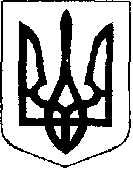                                                У К Р А Ї Н А  Жовківська міська радаЛьвівського району Львівської області        3-тя позачергова сесія  VІІІ-го демократичного скликання 		 РІШЕННЯвід  24.12.2020 року   № 62	                    м. ЖовкваПро прийняття земельних ділянокіз державної власності у комунальну власність Жовківської міської ради .Розглянувши Наказ Головного управління Держгеокадастру у Львівській області №45-ОТГ від 14.12.2020 року «Про передачу земельних ділянок державної власності у комунальну власність».Керуючись ст. 151, 117, 122 Земельного кодексу України, ст. 26 Закону України «Про місцеве самоврядування в Україні», розпорядженням Кабінету Міністрів України від 31.01.2018 № 60 «Питання передачі земельних ділянок сільськогосподарського призначення державної власності у комунальну власність об’єднаних територіальних громад», Жовківська міська  радаВ И Р І Ш И Л А :Прийняти у комунальну власність Жовківської міської ради земельні ділянки сільськогосподарського призначення державної власності площею 1 425,5374 га з кадастровими номерами, згідно додатку №1які розташовані на території Жовківської міської ради (колишні Жовківська міська рада; Воле-Висоцька ; Глинська; Деревнянська; Замочківська; Зіболківська; Крехівська; Кулявська; Любельська; Мацошинська; Мокротинська; Новоскварявська; Сопошинська; Староскварявська; Туринківська сільські ради ) Львівського району Львівської області.Зареєструвати право комунальної власності на вищевказані земельні ділянки в установленому законодавством порядку.Контроль за виконанням даного рішення покласти на постійну комісію з питань земельних відносин, земельного кадастру, планування території, будівництва, архітектури, охорони пам’яток, історичного середовища, природокористування та охорони довкілля (Креховець З.М.).       Міський голова						Олег ВОЛЬСЬКИЙДодаток до рішенняЖовківської міської  №63  від 24.12.2020року4622781200:02:001:0013 площа 10,3329 га, землі запасу;4622781200:02:002:0002 площа 35,6032 га, землі запасу;4622781200:02:002:0003 площа 5,2026 га, землі запасу;4622781200:04:003:0001 площа 15,6346 га, землі запасу, охоронна зона 2,2927 га; 4622781200:04:003:0002 площа 6,3255 га, землі запасу, охоронна зона 1,40249 га;4622781200:05:005:0054 площа 14,6811 га, землі запасу;4622781200:08:000:0284 площа 20,6895 га, землі запасу;4622781200:09:001:0002 площа 9,7040 га, землі запасу, охоронна зона 3,6012 га;4622781200:09:002:0001 площа 21,5358 га, фермерське господарство, оренда; 4622781200:09:002:0003 площа 5,8839 га, землі запасу, охоронна зона 2,9726 га;4622781200:09:003:0001 площа 23,4078 га, фермерське господарство, оренда; 4622781200:09:003:0003 площа 1,7595 га, землі запасу, оренда; 4622781200:09:005:0001 площа 54,7956 га, фермерське господарство, оренда; 4622781200:09:005:0002 площа 12,1640 га, землі запасу;4622781200:09:005:0003 площа 11,6608 га, землі запасу; 4622781200:10:001:0005 площа 9,7842 га, землі запасу; 4622781200:10:003:0001 площа 10,7911 га, землі запасу, охоронна зона 1,2061 га; 4622781200:11:001:0002 площа 5,9698 га, землі запасу;4622781200:11:001:0003 площа 5,0270 га, землі запасу, охоронна зона 2,3810 га; 4622781200:11:002:0002 площа 26,8793 га, землі запасу, охоронна зона 3,2482 га; 4622781200:11:003:0002 площа 15,5423 га, землі запасу,охоронна зона 2,9943 га; 4622781200:09:001:0001 площа 19,2247 га, товарне сільськогосподарське виробництво; 4622781200:08:000:0227 площа 10,0088 га, товарне сільськогосподарське виробництво; 4622782100:04:000:0003 площа 2,3381 га, землі резервного фонду; 4622782100:06:000:0002 площа 8,0178 га, землі резервного фонду;4622782100:10:000:0006 площа 15,0000 га, товарне сільськогосподарське виробництво, оренда;4622782100:10:000:0007 площа 15,0000 га, товарне сільськогосподарське  виробництво, оренда;4622782100:10:000:0008 площа 30,0541 га, землі запасу;4622782100:13:000:0036 площа 25,7488 га, землі запасу, охоронна зона 0,7004 га;4622782100:13:000:0037 площа 7,8213 га, землі запасу;4622782100:13:000:0038 площа 16,6843 га, землі запасу;4622783100:03:000:0057 площа 15,3774 га, землі резервного фонду;4622783100:04:000:0037 площа 1,3000 га, землі резервного фонду;4622783100:04:000:0039 площа 15,2000 га, землі резервного фонду;4622783100:04:000:0050 площа 43,1300 га, землі резервного фонду;4622783100:11:000:0113 площа 21,3886 га, землі природно заповідного  фонду, оренда;4622783900:02:000:0277 площа 10,0788 га, землі резервного фонду;4622783900:02:000:0278 площа 13,7079 га, землі резервного фонду;4622783900:02:000:0299 площа 6,5000 га, землі запасу;4622783900:03:001:0001 площа 2,4591 га, землі іншого сільськогосподарського призначення, оренда;4622783900:03:001:0002 площа 0,0337 га, землі іншого сільськогосподарського призначення оренда;4622783900:04:000:0111 площа 2,9000 га, землі резервного фонду;4622783900:04:000:0112 площа 7,1607 га, землі резервного фонду;4622783900:04:000:0113 площа 1,6000 га, землі резервного фонду;4622783900:04:000:0114 площа 42,0818 га, землі резервного фонду, охоронна зона 6,0929 га;4622783900:04:000:0115 площа 10,1315 га, землі резервного фонду охоронна зона 6,0929 га;4622783900:04:000:0116 площа 1,9831 га, землі резервного фонду;4622783900:04:000:0117 площа 4,0000 га, землі резервного фонду;4622783900:06:000:0253 площа 3,6232 га, землі резервного фонду;4622783900:06:000:0254 площа 3,1000 га, землі резервного фонду;4622783900:06:000:0255 площа 21,7125 га, землі резервного фонду, охоронна зона 3,3813 га;4622783900:15:000:0004 площа 6,1673 га, землі резервного фонду;4622783900:15:000:0005 площа 14,6710 га, землі резервного фонду;4622783900:15:000:0006 площа 1,5675 га, землі резервного фонду;4622783900:15:000:0007 площа 6,7813 га, землі резервного фонду;4622783900:15:000:0008 площа 10,5910 га, землі резервного фонду;4622783900:15:000:0009 площа 11,9278 га, землі резервного фонду;4622783900:15:000:0015 площа 0,2030 га, землі запасу;4622787200:02:000:0310 площа 1,9851 га, землі запасу;4622787200:02:000:0312 площа 9,0073 га, землі запасу;4622787200:02:000:0313 площа 2,84726 га, землі запасу;4622787200:14:000:0019 площа 16,5610 га, землі запасу;4622787200:14:000:0020 площа 6,1488 га, землі запасу;4622787200:16:000:0105 площа 13,4397 га, землі запасу;4622787200:16:000:0107 площа 12,7804 га, землі запасу;4622787200:17:000:0126 площа 2,8577 га, землі запасу;4622787200:17:000:0129 площа 8,1804 га, землі запасу;4622787200:18:000:0041 площа 10,0000 га, фермерське господарство, оренда;4622787200:18:000:0171 площа 8,0000 га, товарне сільськогосподарське виробництво, оренда;4622784400:09:000:0029 площа 22,1520 га, товарне сільськогосподарське виробництво, оренда; 4622784400:09:000:0379 площа 10,0000 га, товарне сільськогосподарське виробництво, оренда;4622784400:09:000:0382 площа 0,8620 га, іншого сільськогосподарського виробництва, оренда;4622784400:09:000:0466 площа 10,0000 га, землі запасу;4622784400:09:000:0514 площа 6,3369 га, землі запасу;4622784500:03:000:0104 площа 3,4345 га, землі запасу;4622784500:03:000:0113 площа 0,3175 га, землі запасу;4622785500:09:000:0382 площа 5,3000 га, землі запасу;4622785500:10:000:0390 площа 1,7169 га, землі запасу, охоронна зона 0,3453 га;4622785500:10:000:0391 площа 13,7375 га, землі запасу;4622785500:10:000:0392 площа 6,4265 га, землі запасу, охоронна зона 1,2278 га ;4622785500:11:000:0795 площа 3,2937 га, землі запасу;4622785500:12:000:1180 площа 8,7907 га, землі запасу, охоронна зона 0,7004 га;4622785500:12:000:1181 площа 10,2302 га, землі запасу;4622785500:12:000:1182 площа 3,4645 га, землі запасу;4622785800:02:000:0266 площа 4,1997 га, землі запасу;4622785800:03:000:0164 площа 9,7090 га, землі запасу;4622785800:03:000:0170 площа 4,6073 га, товарне сільськогосподарське виробництво, оренда; 4622785800:03:000:0171 площа 4,8166 га, товарне сільськогосподарське виробництво, оренда;4622785800:03:000:0172 площа 2,1973 га, товарне сільськогосподарське виробництво, оренда;4622785800:03:000:0193 площа 5,0915 га, землі запасу;4622785800:03:000:0194 площа 4,3371 га, землі запасу;4622785800:03:000:0195 площа 3,0059 га, землі запасу;4622785800:04:000:0464 площа 1,1791 га, іншого сільськогосподарського призначення, оренда, охоронна зона 0,0688 га;4622785900:09:000:0052 площа 10,4000 га, фермерське господарство, оренда;4622785900:09:000:0053 площа 4,6000 га, фермерське господарство, оренда;4622785900:09:000:0061 площа 2,6357 га, землі запасу;4622785900:13:000:0137 площа 1,0839 га, землі запасу;4622785900:13:000:0138 площа 8,3594 га, землі запасу;4622785900:13:000:0139 площа 1,5266 га, землі запасу;4622785900:13:000:0140 площа 1,3972 га, землі запасу;4622785900:13:000:0141 площа 6,7733 га, землі запасу;4622785900:14:000:0015 площа 1,8704 га, землі запасу;4622785900:14:000:0016 площа 1,6812 га, землі запасу;4622785900:14:000:0017 площа 1,0000 га, землі запасу;4622785900:14:000:0019 площа 4,8062 га, землі запасу;4622785900:15:000:0030 площа 4,4000 га, землі запасу;4622785900:15:000:0031 площа 2,4000 га, землі запасу;4622785900:15:000:0032 площа 2,2000 га, землі запасу;4622785900:15:000:0033 площа 1,3781 га, для фермерського господарства;4622785900:15:000:0034 площа 0,9540 га, землі запасу;4622785900:15:000:0035 площа 0,7325 га, землі запасу;4622785900:15:000:0036 площа 0,7000 га, землі запасу;4622785900:15:000:0037 площа 0,6518 га, землі запасу;4622785900:15:000:0038 площа 1,4000 га, землі запасу;4622785900:15:000:0039 площа 0,3704 га, землі запасу;4622785900:17:000:0022 площа 6,3628 га, землі запасу;4622785900:117:000:0023 площа 1,000 га, землі запасу;4622787100:05:000:0020 площа 14,5286 га, землі запасу, охоронна зона 1,1761га + 0,2249 га;4622787100:05:000:0021 площа 7,1411 га, землі запасу;4622787100:05:000:0022 площа 6,5863 га, землі запасу, охоронна зона 0,0074га;4622787100:05:000:0023 площа 19,2423 га, землі запасу;4622787100:05:000:0025 площа 4,6309 га, землі запасу;4622787100:06:000:0137 площа 3,6167 га, землі запасу;4622787100:08:000:0021 площа 2,8089 га, землі резервного фонду;4622787100:08:000:0023 площа 6,0077 га, землі запасу;4622787100:08:000:0028 площа 3,0615 га, землі резервного фонду;4622787100:09:000:0006 площа 11,8899 га, землі резервного фонду;4622787100:09:000:0007 площа , землі резервного фонду;4622788800:10:000:0239 площа 5,4566 га, землі запасу, охоронна зона 5,1913 га;4622788800:10:000:0213 площа 1,3985 га, землі запасу;4622789000:03:000:0020 площа 0,4000 га, землі іншого призначення, оренда;4622789000:03:000:0076 площа 2,7904 га, землі іншого сільськогосподарського призначення, оренда;4622789000:08:000:0057 площа 1,6450 га, землі запасу, охоронна зона0,3848 га;4622789000:11:000:0001 площа 2,4020 га, землі запасу;4622789000:11:000:0002 площа 1,7150 га, землі запасу, охоронна зона 0,2981 га;4622789200:04:000:0139 площа 16,1489 га, землі резервного фонду;4622789200:06:000:0160 площа 13,7259 га, землі резервного фонду;4622789200:11:000:0003 площа 19,5400 га, товарне сільськогосподарське виробництво, оренда;4622789200:11:000:0004 площа 17,200 га, товарне сільськогосподарське виробництво, оренда;4622789200:23:000:0064 площа 8,3380 га, товарне сільськогосподарське виробництво, оренда;4622789200:23:000:0067 площа 17,5929 га, землі запасу;4622789200:23:000:0068 площа 17,1389 га, землі резервного фонду;4622789200:25:000:0011 площа 9,8759 га, землі запасу;4622789200:25:000:0012 площа 11,8304 га, землі запасу;4622789200:25:000:0013 площа 20,2042 га, землі запасу, охоронна зона 1,4140 га;4622789200:25:000:0014 площа 13,0056 га, землі запасу;4622789200:25:000:0015 площа 11,8792 га, землі запасу, охоронна зона 1,2449 га;4622789200:25:000:0016 площа 8,5148 га, землі запасу, охоронна зона 0,4565 га;4622789200:26:000:0003 площа 5,3379 га, землі резервного фонду;4622789200:28:000:0052 площа 4,5329 га, землі резервного фонду;4622789200:28:000:0053 площа 18,6972 га, землі резервного фонду;4622789200:32:000:0149 площа 4,8221 га, землі резервного фонду;4622789200:34:000:0059 площа 6,0000 га, товарне сільськогосподарське виробництво, оренда;4622789200:25:000:0009 площа 4,5000 га, товарне сільськогосподарське виробництво;4622789200:25:000:0007 площа 5,7211 га, товарне сільськогосподарське виробництво;4622789200:25:000:0008 площа 4,4448 га, товарне сільськогосподарське виробництво;4622789200:23:000:0065 площа 11,0000 га, товарне сільськогосподарське виробництво;4622789200:23:000:0049 площа 7,0182 га, товарне сільськогосподарське виробництво.                  Секретар ради 					                 Марта Грень 